February 22, 2024Via Certified MailCATHIE WARRENCONCORD ENGINEERING GROUP INC520 SOUTH BURNT MILL ROADVOORHEES NJ 08043						RE:	Bond Continuation 							Concord Engineering Group Inc							A-2012-2303684Dear Ms. Warren:	Please find under cover of this letter the financial instrument filed with the Commission on behalf of Concord Engineering Group Inc because it is not acceptable.  The Commission requires a supplier to file an original bond, letter of credit, continuation certificate, amendment, or other financial instrument as part of a supplier’s licensing requirements under Section 2809(c) of the Pennsylvania Public Utility Code.  The enclosed financial instrument does not have a “wet ink" original signature or raised seal for the surety company. Please file the originally signed and sealed security instrument with my office within 20 days of the date of this letter, preferably by overnight delivery.Sincerely,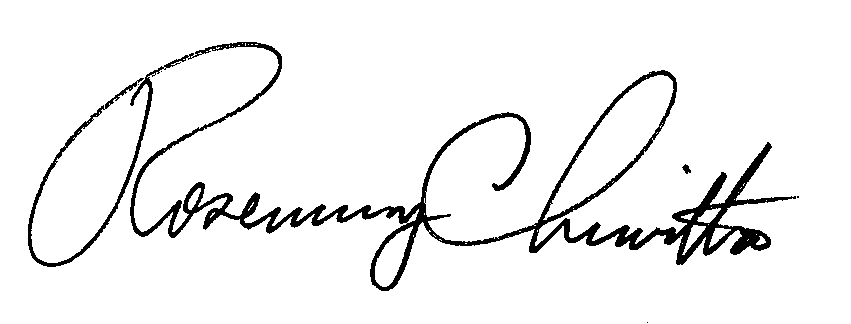 Rosemary ChiavettaSecretary of the CommissionRC:jbs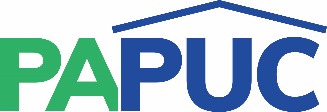                      COMMONWEALTH OF PENNSYLVANIAPENNSYLVANIA PUBLIC UTILITY COMMISSIONCOMMONWEALTH KEYSTONE BUILDING400 NORTH STREETHARRISBURG, PENNSYLVANIA 17120IN REPLY PLEASE REFER TO OUR FILE